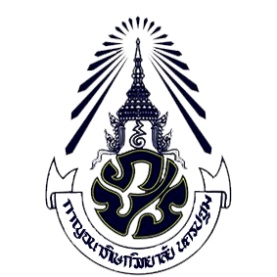 โรงเรียนกาญจนาภิเษกวิทยาลัย  นครปฐม (พระตำหนักสวนกุหลาบมัธยม)ใบนำส่งข้อสอบวัดผล  	กลางภาคเรียน 		 	ปลายภาคเรียน
ภาคเรียนที่...............ปีการศึกษา.....................................ชื่อวิชา.....................................................รหัสวิชา...............................................  วิชา    พื้นฐาน    เพิ่มเติมกลุ่มสาระการเรียนรู้....................................................ชั้นมัธยมศึกษาปีที่.............................................................จำนวนข้อสอบ....................ข้อ 	คะแนน..............................คะแนน 	เวลา............................................นาทีหน่วยการเรียนรู้ที่........................../เรื่อง...........................................................................................................................................................................................................................................................................(ออกข้อสอบ)มาตรฐาน/ตัวชี้วัด/ผลการเรียนรู้...........................................................................................................................................................................................................................................................................................................ลงชื่อ....................................................(ผู้ออกข้อสอบ)      	ลงชื่อ......................................................(ผู้รับข้อสอบ)
      (.....................................................)			        (................................................)		  วันที่............เดือน...............................พ.ศ. 2559ลงชื่อ......................................................(ผู้ตรวจทาน)     	 ลงชื่อ....................................................                  (.....................................................)				   (นายจิรากร  สำเร็จ)หัวหน้ากลุ่มสาระฯ...................................................		        หัวหน้างานวัดและประเมินผลลงชื่อ....................................................      			 ลงชื่อ....................................................               (นายถิรายุ  ใหญ่เจริญยิ่ง)        			          (นายสิรินทร์  สุภัทรเกียรติ)        	        หัวหน้ากลุ่มบริหารวิชาการ					หัวหน้าสำนักทดสอบกลาง		และการยกผลสัมฤทธิ์ทางการเรียนของนักเรียนความคิดเห็นของกลุ่มบริหารวิชาการ		..................................................................		  ทราบ.................................................................. 		  อนุญาตให้อัดสำเนา หรือ..................................................................		  ปรับปรุงแก้ไขก่อนอัดสำเนา เนื่องจาก................................ลงชื่อ.........................................................		   				(นางสาวสุญาดา  เฮงชัยโย)					         รองผู้อำนวยการโรงเรียนกลุ่มบริหารวิชาการ  		ลงชื่อ....................................................      								(นายนพดล  เด่นดวง)	                                                     ผู้อำนวยการโรงเรียนกาญจนาภิเษกวิทยาลัย  นครปฐม						               (พระตำหนักสวนกุหลาบมัธยม)ตัวอย่างตารางวิเคราะห์ข้อสอบกลุ่มสาระการเรียนรู้คณิตศาสตร์    ชั้นประถมศึกษาปี่ที่ ๔ตัวอย่าง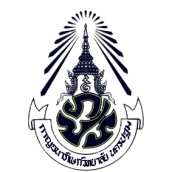 โรงเรียนกาญจนาภิเษกวิทยาลัย  นครปฐม (พระตำหนักสวนกุหลาบมัธยม)ข้อสอบวัดผลปลายภาคเรียน	ภาคเรียนที่ 2	ปีการศึกษา 2555	เวลา  90 นาทีวิชาคณิตศาสตร์ 4	รหัสวิชา ค22104	ชั้นมัธยมศึกษาปีที่ 2	คะแนนเต็ม 30 คะแนนคำชี้แจง1. ข้อสอบเป็นแบบ.......(ปรนัย 4 หรือ 5 ตัวเลือก, อัตนัย, จับคู่, คู่สัมพันธ์ ฯลฯ) จำนวน......ข้อ (........ หน้า)2. การตอบ ให้ใช้...............(ดินสอดำเบอร์ 2 B ระบายวงกลมตัวเลือก    หรือ  หรือ  ใน       กระดาษคำตอบให้เต็มวงกลม (ห้ามระบายนอกวง) เช่น    หรือ  หรือ     ปากกา กาเครื่องหมาย  ทับตัวเลือก ก ข ค หรือ ง หรือ จ    (กระดาษคำตอบแบบจัดซื้อ หรือจัดทำเอง)3. ในแต่ละข้อมีคำตอบที่ถูกต้องหรือเหมาะสมที่สุดเพียงข้อเดียว (กรณี ใช้ดินสอดำเบอร์ 2 B  ถ้าต้องการเปลี่ยนตัว4 เลือกใหม่ ต้องลบรอยระบายในวงกลมตัวเลือกเดิมให้สะอาด หมดรอยดำเสียก่อน แล้วจึงระบายวงกลมตัวเลือก   ใหม่ ถ้าใช้ปากกา ให้ขีด ≠ ทับตัวเลือก แล้วกาเครื่องหมาย  ทับตัวเลือกใหม่5. ห้ามนำข้อสอบและกระดาษคำตอบออกจากห้องสอบ6. ไม่อนุญาตให้ผู้เข้าสอบออกจากห้องสอบ ก่อนหมดเวลาสอบหัวกระดาษ หน้าต่อไปสาระมาตรฐานตัวชี้วัดรูปแบบข้อสอบความรู้/ทักษะตามตัวชี้วัด (จำนวนข้อ)ความรู้/ทักษะตามตัวชี้วัด (จำนวนข้อ)ความรู้/ทักษะตามตัวชี้วัด (จำนวนข้อ)ความรู้/ทักษะตามตัวชี้วัด (จำนวนข้อ)ความรู้/ทักษะตามตัวชี้วัด (จำนวนข้อ)ความรู้/ทักษะตามตัวชี้วัด (จำนวนข้อ)ความรู้/ทักษะตามตัวชี้วัด (จำนวนข้อ)สาระมาตรฐานตัวชี้วัดรูปแบบข้อสอบความรู้ความรู้ทักษะและกระบวนการคิดทักษะและกระบวนการคิดทักษะและกระบวนการคิดทักษะและกระบวนการคิดรวมสาระมาตรฐานตัวชี้วัดรูปแบบข้อสอบความจำความเข้าใจการนำไปใช้การวิเคราะห์การสังเคราะห์การประเมินรวม1. จำนวนและการดำเนินการค ๑.๑๑เลือกตอบ๑๑1. จำนวนและการดำเนินการ๒เลือกตอบ๑๑1. จำนวนและการดำเนินการค ๑.๒๑อัตนัย๑๑1. จำนวนและการดำเนินการ๒อัตนัย2๒1. จำนวนและการดำเนินการ๓เลือกตอบ๑๑รวมจำนวนข้อสอบ สาระที่ ๑ จำนวนและการดำเนินการรวมจำนวนข้อสอบ สาระที่ ๑ จำนวนและการดำเนินการรวมจำนวนข้อสอบ สาระที่ ๑ จำนวนและการดำเนินการรวมจำนวนข้อสอบ สาระที่ ๑ จำนวนและการดำเนินการ๒๑๒๑๖สาระมาตรฐานตัวชี้วัดรูปแบบข้อสอบความรู้/ทักษะตามตัวชี้วัด (จำนวนข้อ)ความรู้/ทักษะตามตัวชี้วัด (จำนวนข้อ)ความรู้/ทักษะตามตัวชี้วัด (จำนวนข้อ)ความรู้/ทักษะตามตัวชี้วัด (จำนวนข้อ)ความรู้/ทักษะตามตัวชี้วัด (จำนวนข้อ)ความรู้/ทักษะตามตัวชี้วัด (จำนวนข้อ)ความรู้/ทักษะตามตัวชี้วัด (จำนวนข้อ)สาระมาตรฐานตัวชี้วัดรูปแบบข้อสอบความรู้ความรู้ทักษะและกระบวนการคิดทักษะและกระบวนการคิดทักษะและกระบวนการคิดทักษะและกระบวนการคิดรวมสาระมาตรฐานตัวชี้วัดรูปแบบข้อสอบความจำความเข้าใจการนำไปใช้การวิเคราะห์การสังเคราะห์การประเมินรวม2. การวัดค ๒.๑๑เลือกตอบ1๑2. การวัด๒เลือกตอบ1๑2. การวัด๓เลือกตอบ1๑2. การวัด๔เลือกตอบ1๑2. การวัดค ๒.๒๑เลือกตอบ1๑2. การวัด๒เลือกตอบ1๑2. การวัด๓เลือกตอบ1๑รวมจำนวนข้อสอบ สาระที่ ๒  การวัดรวมจำนวนข้อสอบ สาระที่ ๒  การวัดรวมจำนวนข้อสอบ สาระที่ ๒  การวัดรวมจำนวนข้อสอบ สาระที่ ๒  การวัด๔๒๑๗สาระมาตรฐานตัวชี้วัดรูปแบบข้อสอบความรู้/ทักษะตามตัวชี้วัด (จำนวนข้อ)ความรู้/ทักษะตามตัวชี้วัด (จำนวนข้อ)ความรู้/ทักษะตามตัวชี้วัด (จำนวนข้อ)ความรู้/ทักษะตามตัวชี้วัด (จำนวนข้อ)ความรู้/ทักษะตามตัวชี้วัด (จำนวนข้อ)ความรู้/ทักษะตามตัวชี้วัด (จำนวนข้อ)ความรู้/ทักษะตามตัวชี้วัด (จำนวนข้อ)สาระมาตรฐานตัวชี้วัดรูปแบบข้อสอบความรู้ความรู้ทักษะและกระบวนการคิดทักษะและกระบวนการคิดทักษะและกระบวนการคิดทักษะและกระบวนการคิดรวมสาระมาตรฐานตัวชี้วัดรูปแบบข้อสอบความจำความเข้าใจการนำไปใช้การวิเคราะห์การสังเคราะห์การประเมินรวม3. เรขาคณิตค ๓.๑๑เลือกตอบ1๑3. เรขาคณิต๒เลือกตอบ1๑3. เรขาคณิต๓เลือกตอบ1๑3. เรขาคณิต๔เลือกตอบ1๑3. เรขาคณิต๕เลือกตอบ1๑3. เรขาคณิตค ๓.๒๑อัตนัย1๑รวมจำนวนข้อสอบ สาระที่ ๓ เรขาคณิตรวมจำนวนข้อสอบ สาระที่ ๓ เรขาคณิตรวมจำนวนข้อสอบ สาระที่ ๓ เรขาคณิตรวมจำนวนข้อสอบ สาระที่ ๓ เรขาคณิต๕๑๖สาระมาตรฐานตัวชี้วัดรูปแบบข้อสอบความรู้/ทักษะตามตัวชี้วัด (จำนวนข้อ)ความรู้/ทักษะตามตัวชี้วัด (จำนวนข้อ)ความรู้/ทักษะตามตัวชี้วัด (จำนวนข้อ)ความรู้/ทักษะตามตัวชี้วัด (จำนวนข้อ)ความรู้/ทักษะตามตัวชี้วัด (จำนวนข้อ)ความรู้/ทักษะตามตัวชี้วัด (จำนวนข้อ)ความรู้/ทักษะตามตัวชี้วัด (จำนวนข้อ)สาระมาตรฐานตัวชี้วัดรูปแบบข้อสอบความรู้ความรู้ทักษะและกระบวนการคิดทักษะและกระบวนการคิดทักษะและกระบวนการคิดทักษะและกระบวนการคิดรวมสาระมาตรฐานตัวชี้วัดรูปแบบข้อสอบความจำความเข้าใจการนำไปใช้การวิเคราะห์การสังเคราะห์การประเมินรวม4. พีชคณิตค ๔.๑๑เลือกตอบ1๑4. พีชคณิต๒เลือกตอบ1๑รวมจำนวนข้อสอบ สาระที่ ๔ พีชคณิตรวมจำนวนข้อสอบ สาระที่ ๔ พีชคณิตรวมจำนวนข้อสอบ สาระที่ ๔ พีชคณิตรวมจำนวนข้อสอบ สาระที่ ๔ พีชคณิต๒๒สาระมาตรฐานตัวชี้วัดรูปแบบข้อสอบความรู้/ทักษะตามตัวชี้วัด (จำนวนข้อ)ความรู้/ทักษะตามตัวชี้วัด (จำนวนข้อ)ความรู้/ทักษะตามตัวชี้วัด (จำนวนข้อ)ความรู้/ทักษะตามตัวชี้วัด (จำนวนข้อ)ความรู้/ทักษะตามตัวชี้วัด (จำนวนข้อ)ความรู้/ทักษะตามตัวชี้วัด (จำนวนข้อ)ความรู้/ทักษะตามตัวชี้วัด (จำนวนข้อ)สาระมาตรฐานตัวชี้วัดรูปแบบข้อสอบความรู้ความรู้ทักษะและกระบวนการคิดทักษะและกระบวนการคิดทักษะและกระบวนการคิดทักษะและกระบวนการคิดรวมสาระมาตรฐานตัวชี้วัดรูปแบบข้อสอบความจำความเข้าใจการนำไปใช้การวิเคราะห์การสังเคราะห์การประเมินรวม5. การวิเคราะห์ข้อมูลและความน่าจะเป็นค ๕.๑๑เลือกตอบ1๑5. การวิเคราะห์ข้อมูลและความน่าจะเป็นค ๕.๑๒เลือกตอบ1๒5. การวิเคราะห์ข้อมูลและความน่าจะเป็นค ๕.๑๓อัตนัย1๑รวมจำนวนข้อสอบ สาระที่ ๕ การวิเคราะห์ข้อมูลและความน่าจะเป็นรวมจำนวนข้อสอบ สาระที่ ๕ การวิเคราะห์ข้อมูลและความน่าจะเป็นรวมจำนวนข้อสอบ สาระที่ ๕ การวิเคราะห์ข้อมูลและความน่าจะเป็นรวมจำนวนข้อสอบ สาระที่ ๕ การวิเคราะห์ข้อมูลและความน่าจะเป็น๓๑๔